Уважаемые жители, юридические лица, индивидуальные предприниматели! 01.04.2020г. вступил в силу Федеральный о закон «О внесении изменений в Кодекс Российской Федерации об административных правонарушениях»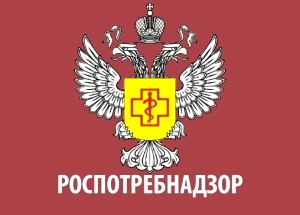 01.04.2020г. вступил в силу Федеральный о закон «О внесении изменений в Кодекс Российской Федерации об административных правонарушениях», который направлен на обеспечение безопасности граждан в условиях ЧС, угрозы распространения опасного заболевания или карантинаСогласно которого в этих целях совершенствуются составы правонарушений в сфере санитарно-эпидемиологического благополучия населения, информационной безопасности и обращения лекарственных средств.Статья 6.3 КоАП РФ. Нарушение законодательства в области обеспечения санитарно-эпидемиологического благополучия населения, дополнена новыми составами:Часть 2 статьи 6.3 КоАП РФ. Нарушение законодательства в области обеспечения санитарно-эпидемиологического благополучия населения,выразившееся в нарушении действующих санитарных правил и гигиенических нормативов, невыполнении санитарно-гигиенических и противоэпидемических мероприятий, совершенном в период режима чрезвычайной ситуации или при возникновении угрозы распространения заболевания, представляющего опасность для окружающих; либо в период осуществления на соответствующей территории ограничительных мероприятий (карантина);либо невыполнение в установленный срок выданного в указанные периоды законного предписания (постановления) или требования органа (должностного лица), осуществляющего федеральный государственный санитарно-эпидемиологический надзор, о проведении санитарно-противоэпидемических (профилактических) мероприятий.Это влечет наложение административного штрафа:на граждан – в размере от 15 до 40 тысяч рублей;на должностных лиц – от 50 до 150 тысяч рублей;на лиц, осуществляющих предпринимательскую деятельность: без образования юридического лица – от 50 до 150 тысяч рублей или административное приостановление деятельности на срок до 90 суток;на юридических лиц – от 200 до 500 тысяч рублей или административное приостановление деятельности на срок до 90 суток.Часть 3 статьи 6.3 КоАП РФ. Действия (бездействие), предусмотренные частью 2 статьи 6.3 КоАП РФ, повлекшие причинение вреда здоровью человека или смерть человека, если эти действия (бездействие) не содержат уголовно наказуемого деяния.Это влечет наложение административного штрафа:на граждан в размере от 150 до 300 тысяч рублей;на должностных лиц – от 300 до 500 тысяч рублей или дисквалификацию на срок от одного года до трех лет;на лиц, осуществляющих предпринимательскую деятельность: без образования юридического лица, – от 500 тысяч до одного миллиона рублей или административное приостановление деятельности на срок до 90 суток;на юридических лиц – от 500 тысяч до одного миллиона рублей или административное приостановление деятельности на срок до 90 суток.С целью недопущения распространения коронавирусной инфекции, сохранения здоровья жителей района, необходимо каждому обеспечить строгое соблюдение санитарно-дезинфекционного режима на объектах, деятельность которых не подлежит приостановлению. Всем остальным руководителям объектов принять меры по приостановлению деятельности и самоизоляции.В.А.Чаев, начальник Северо-Восточного территориального отдела Управления Роспотребнадзора по Саратовской области